OOK230007R01T.C.KASTAMONU VALİLİĞİİnebolu / Mecit Çetinkaya Mesleki ve Teknik Anadolu Lisesi MüdürlüğüMart Ayı Pansiyon Yemek MenüsüTarihSabahÖğleAkşamAra Öğün01 Mart 2024AÇIK BÜFEDOMATES ÇORBASISUCUKLU  KURU FASULYEBULGUR PİLAVIYOĞURTDOMATES ÇORBASISUCUKLU KURU FASULYEBULGUR PİLAVIYOĞURT Cuma02 Mart 2024AÇIK BÜFETAVUK DÖNERPİRİNÇ PİLAVIAYRANELMATAVUK DÖNERPİRİNÇ PİLAVIAYRANELMA Cumartesi03 Mart 2024AÇIK BÜFEMENEMEN MAKARNAMEYVE SUYUELMAMENEMEN MAKARNAMEYVE SUYUELMA Pazar04 Mart 2024AÇIK BÜFEMERCİMEK ÇORBASITAVUK DÖNERPİRİNÇ PİLAVIAYRANMERCİMEK ÇORBASIYEŞİL MERCİMEKPİRİNÇ PİLAVIELMAAÇMA ÇAY Pazartesi05 Mart 2024AÇIK BÜFEYAYLA ÇORBASISUCUKLU NOHUTBULGUR PİLAVIKAYISI  KOMPOSTOYAYLA ÇORBASIBARBUNYABULGUR PİLAVIKAYISI KOMPOSTOKISIRÇAY Salı06 Mart 2024AÇIK BÜFETARHANA ÇORBASITÜRLÜ MAKARNAKADAYIF TATLISITARHANA ÇORBASITAVUKLU KURU FASULYEMAKARNAYOĞURTSİMİTÇAY Çarşamba07 Mart 2024AÇIK BÜFEEZO GELİN ÇORBATAVUK ŞİNİTSELPİRİNÇ PİLAVIPORTAKALEZO GELİN ÇORBAETLİ PATATESPİRİNÇ PİLAVIPORTAKALPOĞAÇAÇAY Perşembe08 Mart 2024AÇIK BÜFETEL ŞEHRİYE ÇORBASIYUMURTALI ISPANAKMAKARNAMEYVE SUYUTEL ŞEHRİYE ÇORBASIYUMURTALI ISPANAKMAKARNAMEYVE SUYU Cuma09 Mart 2024AÇIK BÜFEDOMATES ÇORBASIETLİ NOHUTMAKARNATURŞUDOMATES ÇORBASIETLİ NOHUTMAKARNATURŞU Cumartesi10 Mart 2024AÇIK BÜFEEZO GELİN ÇORBATAVUKLU PATATESBULGUR PİLAVIMEYVE SUYUEZO GELİN ÇORBATAVUKLU PATATESBULGUR PİLAVIMEYVE SUYU Pazar11 Mart 2024AÇIK BÜFESAHANDA YUMURTAMERCİMEK ÇORBASIİZMİR KÖFTEPİRİNÇ PİLAVISÜTLAÇ Pazartesi12 Mart 2024AÇIK BÜFEMENEMENTARHANA ÇORBASISEBZELİ TAVUK YOĞURTLU MAKARNAKADAYIF TATLISI Salı13 Mart 2024AÇIK BÜFEPATATESLİ BÖREKYAYLA ÇORBASIGÜVEÇPİRİNÇ PİLAVITULUMBA Çarşamba14 Mart 2024AÇIK BÜFESUCUKLU YUMURTADÜĞÜN ÇORBASITAVUK HAŞLAMABULGUR PİLAVIKAZAN DİBİ Perşembe15 Mart 2024AÇIK BÜFEPATATES KIZARTMASIEZO GELİN ÇORBASIETLİ NOHUTPİRİNÇ PİLAVIMEYVE SUYU Cuma16 Mart 2024AÇIK BÜFEEKMEK KIZARTMASIARPA ŞEHRİYE ÇORBATAVUK SOTEPEYNİRLİ MAKARNAYOĞURT Cumartesi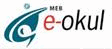 OOK230007R01AşçıPans. Sorumlu Md. YardımcısıÖğrenci TemsilcisiKAZIM AÇIKGÖZOkul MüdürüT.C.KASTAMONU VALİLİĞİİnebolu / Mecit Çetinkaya Mesleki ve Teknik Anadolu Lisesi MüdürlüğüMart Ayı Pansiyon Yemek MenüsüTarihSabahÖğleAkşamAra Öğün17 Mart 2024AÇIK BÜFEYUMURTA HAŞLAMADOMATES ÇORBASISUCUKLU KURU FASULYEPİRİNÇ PİLAVICACIK Pazar18 Mart 2024AÇIK BÜFESAHANDA YUMURTAMERCİMEK ÇORBASITERBİYELİ KÖFTEERİŞTEBAKLAVA Pazartesi19 Mart 2024AÇIK BÜFEMENEMENDOMATES ÇORBAPÜRELİ TAVUK SOTESALÇALI MAKARNAMUHALLEBİ TATLISI Salı20 Mart 2024AÇIK BÜFEBÖREKTAVUKLU TEL ŞEHRİYE ÇORBASIKIYMALI PİDEAYRAN TULUMBA TATLISI Çarşamba21 Mart 2024AÇIK BÜFESUCUKLU YUMURTATARHANA ÇORBASIDALYAN KÖFTEPİRİNÇ PİLAVISUPANGİLE Perşembe22 Mart 2024AÇIK BÜFEPATATES KIZARTMASIEZO GELİN ÇORBASIKIYMALI YUMURTAMAKARNAAYRAN Cuma23 Mart 2024AÇIK BÜFEEKMEK KIZARTMASIARPA ŞEHRİYE ÇORBASIETLİ PATATESERİŞTEYOĞURT Cumartesi24 Mart 2024AÇIK BÜFEKAŞARLI YUMURTADOMATES ÇORBASITAVUKLU BEZELYESALÇALI MAKARNAMEYVE SUYU Pazar25 Mart 2024AÇIK BÜFEYUMURTA HAŞLAMADÜĞÜN ÇORBASITAVUK TAŞLAMAPİRİNÇ PİLAVIKEŞKÜL Pazartesi26 Mart 2024AÇIK BÜFEMENEMENMERCİMEK ÇORBASIKURU KÖFTEBULGUR PİLAVIBAKLAVA Salı27 Mart 2024AÇIK BÜFEBÖREKTARHANA ÇORBASITAVUK ŞİNİSSELPEYNİRLİ MAKARNATRALİÇE Çarşamba28 Mart 2024AÇIK BÜFESUCUKLU YUMURTAYAYLA ÇORBASIKADIN BUDU KÖFTEERİŞTE KADAYIF TATLISI Perşembe29 Mart 2024AÇIK BÜFEPATATES KIZARTMASIDOMATES ÇORBASIFIRINDA KARNIBAHARMAKARNAYOĞURT Cuma30 Mart 2024AÇIK BÜFEYUMURTA HAŞLAMAARPA ŞEHRİYE ÇORBASITAVUKLU NOHUTBULGUR PİLAVIAYRAN Cumartesi31 Mart 2024AÇIK BÜFEEKMEK KIZARTMAEZO GELİN ÇORBASITÜRLÜ MAKARNAMEYVE SUYU PazarOOK230007R01AşçıPans. Sorumlu Md. YardımcısıÖğrenci TemsilcisiKAZIM AÇIKGÖZOkul Müdürü